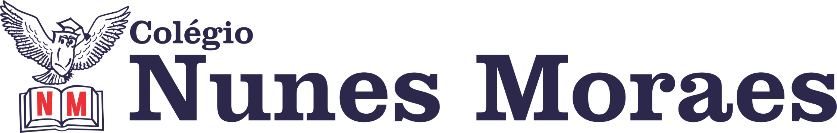 AGENDA DIÁRIA 2° ANO, 27 DE MAIO.1ª AULA: GEOGRAFIAObjeto de Conhecimento: Representando a escola.Aprendizagens Essenciais: Utilizar adequadamente referenciais espaciais para descrever a localização e lugares e pessoas.Link da aula: https://youtu.be/g3fLlfCQGlE Capítulo 8: Localização e representação escolar.Atividade e explicação: páginas 136 a 139.Leitura no paradidático “Com jeito de Pai”.2ª AULA: MATEMÁTICAObjeto de Conhecimento: Problemas envolvendo diferentes significados da adição e da subtração.Aprendizagens Essenciais: Interpretar e resolver situações-problema do campo aditivo envolvendo quantias.Link da aula: https://youtu.be/iEqYjUyazrM Capítulo 8: Quanto custa?Atividade e explicação: página 59.3ª AULA: PORTUGUÊS/ GRAMÁTICAObjeto de Conhecimento: Substantivos.Aprendizagem essencial: Identificar substantivos, e perceber que essas palavras podem ser próprias, comuns ou coletivos.Link da aula: https://youtu.be/uINLPiFdiqo Atividades e explicação: páginas 45 e 46.4ª AULA: INGLÊSBom dia! Na aula de hoje o/a estudante acompanhará:Explicação e resolução de atividade preparatória revisando os capítulos 5,
6, 7 e 8.
Link da aula: https://youtu.be/UQjgnI1ltoUEnvio de foto da atividade para o número – 991839273. Não precisa ir
deixar a atividade preparatória na escola.
Obs. Ajeitar no roteiro a data da prova de inglês que será no dia 11 de junho.Forte abraço!